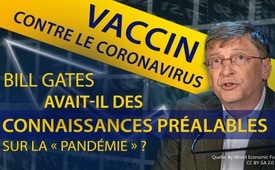 Vaccin contre le coronavirus : Bill Gates avait-il des connaissances préalables sur la « pandémie » ?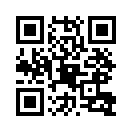 Bill et Melinda Gates ont-ils eu connaissance d'une prétendue pandémie de coronavirus ? Ou comment expliquer que la Fondation Bill & Melinda Gates ait obtenu des parts importantes dans les sociétés qui ont fait les plus grands progrès à ce jour dans la mise sur le marché d'un vaccin contre le coronavirus ?Le 28 avril 2018 déjà, le quotidien allemand Bild titrait : « Bill Gates met en garde contre une horrible pandémie avec 33 millions de morts ».
Depuis novembre de l'année dernière, le coronavirus est en hausse et l'Europe est désormais fermement sous son emprise. En date du 18 mars 2020, plus de 200 000 personnes dans le monde seraient infectées.

Cependant, les restrictions gouvernementales et la panique orchestrée par les médias donnent l'impression que 50 millions de personnes sont infectées.
Les entreprises pharmaceutiques et les laboratoires de recherche travaillent maintenant d'arrache-pied pour développer un vaccin afin d'être les premiers à commercialiser un vaccin breveté. Il est prévisible que la panique qui règne au sein de la population en raison du risque d'infection conduira à la vaccination de centaines de millions de personnes. Il s'agirait d'une affaire de milliards de dollars pour le ou les développeurs de vaccins.

Trois entreprises sont aujourd'hui leaders mondiaux dans le développement d'un vaccin contre le coronavirus. Normalement, il faut des années pour développer un tel vaccin et le soumettre à des tests, mais ces trois entreprises réalisent l'impossible en très peu de temps. Les trois sociétés, deux allemandes Bio-N-Tech et CureVac, et la société américaine Moderna Therapeutics, travaillent avec une nouvelle technologie connue sous le nom de ARNm (pour ARNmessager), que l’on espère moins dangereuse. Cela signifie qu'ils n'utilisent plus de virus ou de composants de virus inactifs, mais travaillent plutôt avec l'acide ribonucléique, qui est le « schéma » du virus, pour simuler une infection. L'objectif est d'amener le système immunitaire à produire des anticorps afin que l'organisme soit prêt lorsqu'il sera effectivement confronté au coronavirus.
L'entrepreneur et milliardaire allemand Dietmar Hopp, fondateur de la société de logiciels SAP cotée en bourse, détient 80 % des parts de la société allemande CureVac. La Fondation Bill & Melinda Gates détient la deuxième majorité.
Selon le journal Handels-blatt, les frères Strüngmann détiennent la majorité des parts de Bio-N-Tech, la deuxième entreprise allemande.
La Fondation Bill & Melinda Gates a déjà investi dans la société de biotechnologie américaine Moderna Therapeutics en 2016, alors que cette société était encore totalement inconnue. Moderna travaille sur un vaccin appelé mRNA-1273 depuis 2016 afin de combattre un virus corona jusqu'alors totalement inconnu.

En janvier 2016, Moderna a signé un accord-cadre pour un projet de santé mondiale avec la Fondation Bill & Melinda Gates pour financer la recherche basée sur l'mRNA . La société a annoncé que la Fondation Bill & Melinda Gates avait en fait investi 20 millions de dollars pour soutenir le projet. En 2018, la société Moderna est entrée en bourse.

La Fondation Bill et Melinda Gates, avec une clairvoyance et une perspicacité extraordinaires, a investi dans Moderna et CureVac, deux des trois sociétés maintenant proches d'une percée dans le développement d'un vaccin, et a acquis des participations majoritaires des actions.

Il faut se demander si Bill et Melinda Gates avaient déjà eu connaissance d'une prétendue pandémie du coronavirus. Ou est-ce vraiment une coïncidence que la Fondation Bill & Melinda Gates ait obtenu des parts d‘actions importantes dans les sociétés qui ont fait les plus grands progrès à ce jour dans la mise sur le marché d'un vaccin contre le coronavirus ? Notamment parce que la société américaine Moderna Therapeutics avait déjà mené des recherches en 2016 sur un vaccin contre un coronavirus jusqu'alors totalement inconnu. Il faut se demander si des « pandémies » comme la « pandémie de coronavirus » peuvent réellement être prévues. Ou bien la « pandémie de coronavirus » n'est-elle pas vraiment une pandémie ? Les réponses possibles à ces questions se trouvent dans les émissions affichés :

- Coronavirus : une maladie respiratoire comme chaque hiver ? (par le Dr. Wolfgang Wodarg)
- Panique – Coronavirus : que disent les chiffres ?
- Le test du coronavirus : un jeu de hasard pseudo-scientifique ?
- Coronavirus : danger ou pandémie de tests de laboratoire ? (Entretien avec le Dr, Claus Köhnlein)
www.kla.tv/Coronavirusde khcSources:https://www.cash.ch/news/politik/corona-krise-corona-impfstoff-forschung-nimmt-schwung-auf-1501366
https://www.finanzen.ch/aktien/moderna-aktie
https://www.handelszeitung.ch/unternehmen/coronavirus-impfstoff-forschung-kommt-die-heisse-phase
https://www.modernatx.com/ecosystem/strategic-collaborators/foundations-advancing-mrna-science-and-research
https://www.bild.de/politik/ausland/pandemie/bill-gates-warnt-vor-horror-szenario-55540642.bild.html
https://www.libreidee.org/2020/03/virus-usa-e-vaccino-targato-bill-gates-litalia-fara-da-cavia/
https://www.dasgelbeforum.net/index.php?id=514658Cela pourrait aussi vous intéresser:#BillGates-fr - www.kla.tv/BillGates-fr

#Coronavirus-fr - www.kla.tv/Coronavirus-fr

#VidéosLesPlusRegardées - les plus regardées - www.kla.tv/VidéosLesPlusRegardéesKla.TV – Des nouvelles alternatives... libres – indépendantes – non censurées...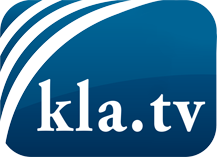 ce que les médias ne devraient pas dissimuler...peu entendu, du peuple pour le peuple...des informations régulières sur www.kla.tv/frÇa vaut la peine de rester avec nous! Vous pouvez vous abonner gratuitement à notre newsletter: www.kla.tv/abo-frAvis de sécurité:Les contre voix sont malheureusement de plus en plus censurées et réprimées. Tant que nous ne nous orientons pas en fonction des intérêts et des idéologies de la système presse, nous devons toujours nous attendre à ce que des prétextes soient recherchés pour bloquer ou supprimer Kla.TV.Alors mettez-vous dès aujourd’hui en réseau en dehors d’internet!
Cliquez ici: www.kla.tv/vernetzung&lang=frLicence:    Licence Creative Commons avec attribution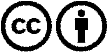 Il est permis de diffuser et d’utiliser notre matériel avec l’attribution! Toutefois, le matériel ne peut pas être utilisé hors contexte.
Cependant pour les institutions financées avec la redevance audio-visuelle, ceci n’est autorisé qu’avec notre accord. Des infractions peuvent entraîner des poursuites.